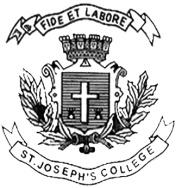 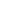 ST. JOSEPH’S COLLEGE (AUTONOMOUS), BANGALORE-27BCOM – VI SEMESTERSEMESTER EXAMINATION: April 2023(Examination conducted in May 2023)BCDEB6518 : International Banking and Forex Management(For current batch students only)Time- 2 ½ hrs					                                    Max Marks-70This paper contains one printed page and four partsSection A I. Answer any five of the following 			                      (2x5=10 marks)What is International Banking?What is Bill of Lading?Give the meaning of debt flow in international banking.What are Offshore Banking centres?What is a forward arrangement of agreement?Give the meaning of convertibility of currency. Section BII. Answer any three of the following 			                      (5x3=15 marks)Write a short note on interest rate differentials.Briefly explain the asset liability management of foreign banks.Write a short note on Gold Standard.State and briefly explain the objectives of foreign exchange control. Section C III. Answer any two of the following 		                     	          (15x2=30 marks)What are exports? Explain in detail the international payment system.	Explain in detail the various debt and non debt flow instrument used in the international capital markets. Explain in detail the Offshore Banking centre’s functions and services provided to the customers. State few offshore banking scandals that have taken place over the years. Section DIII. Answer the following					                               (15marks)A. Write a note on exchange rates and its regime. (6 Marks)B. Write detailed note on Treasury Management. (9 Marks)___________________